VOLUNTEER APPLICATION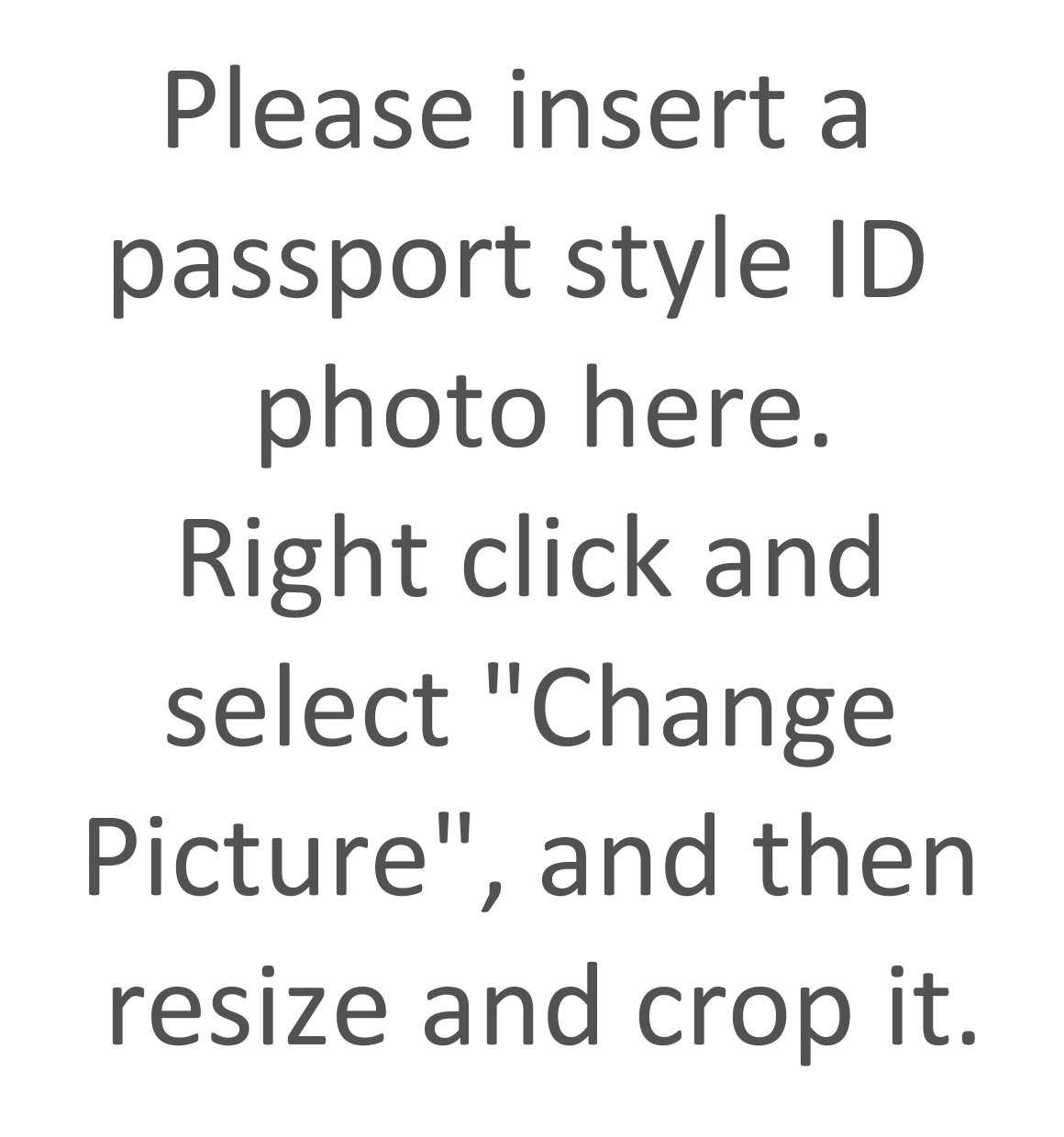 If you are printing this form out and filling it in by hand, please attach your passport style photo using glue or Sellotape in the place where it says:  "Please insert a passport style ID photo here…", etc.Or, if you have any problems doing that (or with uploading a photo of yourself in Microsoft Word), please send your photo separately, e.g., as an image file attachment in an email message.  Thank you.Name:      Name:      Name:      Name:      Date of Birth:   (DD/MM/YYYY)Date of Birth:   (DD/MM/YYYY)Date of Birth:   (DD/MM/YYYY)Date of Birth:   (DD/MM/YYYY)Date of Birth:   (DD/MM/YYYY)Address:   Address:   Address:   Address:   Address:   Address:   Address:   Address:   Address:   Post code:  Post code:  Post code:  Post code:  Post code:  Telephone:  Telephone:  Telephone:  Telephone:  Mobile:  Mobile:  Mobile:  Mobile:  Mobile:  Emergency Contact No:  Emergency Contact No:  Emergency Contact No:  Emergency Contact No:  Relationship to Contact:  Relationship to Contact:  Relationship to Contact:  Relationship to Contact:  Relationship to Contact:  Email:   Email:   Email:   Email:   Email:   Email:   Email:   Email:   Email:   COVID-19 vaccination – have you had your 1st jab?COVID-19 vaccination – have you had your 1st jab?COVID-19 vaccination – have you had your 1st jab?COVID-19 vaccination – have you had your 1st jab?2nd jab?       Booster jab?        Booster jab?        Booster jab?        Booster jab?        Booster jab?    Do you have any health issues that may affect your volunteering with us? If yes please give details:Do you have any health issues that may affect your volunteering with us? If yes please give details:Do you have any health issues that may affect your volunteering with us? If yes please give details:Do you have any health issues that may affect your volunteering with us? If yes please give details:Do you have any health issues that may affect your volunteering with us? If yes please give details:Do you have any health issues that may affect your volunteering with us? If yes please give details:Do you have any health issues that may affect your volunteering with us? If yes please give details:Do you have any health issues that may affect your volunteering with us? If yes please give details:Do you have any health issues that may affect your volunteering with us? If yes please give details:Please list any hobbies, interests or skills you have that you would be willing to share with the club:Please list any hobbies, interests or skills you have that you would be willing to share with the club:Please list any hobbies, interests or skills you have that you would be willing to share with the club:Please list any hobbies, interests or skills you have that you would be willing to share with the club:Please list any hobbies, interests or skills you have that you would be willing to share with the club:Please list any hobbies, interests or skills you have that you would be willing to share with the club:Please list any hobbies, interests or skills you have that you would be willing to share with the club:Please list any hobbies, interests or skills you have that you would be willing to share with the club:Please list any hobbies, interests or skills you have that you would be willing to share with the club:Can you tell us about your experience, work, education, volunteering or in other areas of life especially any experience of being with vulnerable adults.Can you tell us about your experience, work, education, volunteering or in other areas of life especially any experience of being with vulnerable adults.Can you tell us about your experience, work, education, volunteering or in other areas of life especially any experience of being with vulnerable adults.Can you tell us about your experience, work, education, volunteering or in other areas of life especially any experience of being with vulnerable adults.Can you tell us about your experience, work, education, volunteering or in other areas of life especially any experience of being with vulnerable adults.Can you tell us about your experience, work, education, volunteering or in other areas of life especially any experience of being with vulnerable adults.Can you tell us about your experience, work, education, volunteering or in other areas of life especially any experience of being with vulnerable adults.Can you tell us about your experience, work, education, volunteering or in other areas of life especially any experience of being with vulnerable adults.Can you tell us about your experience, work, education, volunteering or in other areas of life especially any experience of being with vulnerable adults.Please list any training you would like to undertake:Please list any training you would like to undertake:Please list any training you would like to undertake:Please list any training you would like to undertake:Please list any training you would like to undertake:Please list any training you would like to undertake:Please list any training you would like to undertake:Please list any training you would like to undertake:Please list any training you would like to undertake:If you become a volunteer we will need to carry out a Criminal Records Check (CRB) on you (Exceptions order 1975). Having a criminal record will not necessarily prevent you from becoming a volunteer with us.If you become a volunteer we will need to carry out a Criminal Records Check (CRB) on you (Exceptions order 1975). Having a criminal record will not necessarily prevent you from becoming a volunteer with us.If you become a volunteer we will need to carry out a Criminal Records Check (CRB) on you (Exceptions order 1975). Having a criminal record will not necessarily prevent you from becoming a volunteer with us.If you become a volunteer we will need to carry out a Criminal Records Check (CRB) on you (Exceptions order 1975). Having a criminal record will not necessarily prevent you from becoming a volunteer with us.If you become a volunteer we will need to carry out a Criminal Records Check (CRB) on you (Exceptions order 1975). Having a criminal record will not necessarily prevent you from becoming a volunteer with us.If you become a volunteer we will need to carry out a Criminal Records Check (CRB) on you (Exceptions order 1975). Having a criminal record will not necessarily prevent you from becoming a volunteer with us.If you become a volunteer we will need to carry out a Criminal Records Check (CRB) on you (Exceptions order 1975). Having a criminal record will not necessarily prevent you from becoming a volunteer with us.If you become a volunteer we will need to carry out a Criminal Records Check (CRB) on you (Exceptions order 1975). Having a criminal record will not necessarily prevent you from becoming a volunteer with us.If you become a volunteer we will need to carry out a Criminal Records Check (CRB) on you (Exceptions order 1975). Having a criminal record will not necessarily prevent you from becoming a volunteer with us.Do you do have a criminal record?      If yes please give details:Do you do have a criminal record?      If yes please give details:Do you do have a criminal record?      If yes please give details:Do you do have a criminal record?      If yes please give details:Do you do have a criminal record?      If yes please give details:Do you do have a criminal record?      If yes please give details:Do you do have a criminal record?      If yes please give details:Do you do have a criminal record?      If yes please give details:Do you do have a criminal record?      If yes please give details:Personal Referees:Please give us contact details of two people who know you well, preferably for at least two years. They must not be relatives.Personal Referees:Please give us contact details of two people who know you well, preferably for at least two years. They must not be relatives.Personal Referees:Please give us contact details of two people who know you well, preferably for at least two years. They must not be relatives.Personal Referees:Please give us contact details of two people who know you well, preferably for at least two years. They must not be relatives.Personal Referees:Please give us contact details of two people who know you well, preferably for at least two years. They must not be relatives.Personal Referees:Please give us contact details of two people who know you well, preferably for at least two years. They must not be relatives.Personal Referees:Please give us contact details of two people who know you well, preferably for at least two years. They must not be relatives.Personal Referees:Please give us contact details of two people who know you well, preferably for at least two years. They must not be relatives.Personal Referees:Please give us contact details of two people who know you well, preferably for at least two years. They must not be relatives.Referee 1Referee 2Referee 2Referee 2Ms/Miss/Mrs/MrMs/Miss/Mrs/MrMs/Miss/Mrs/MrMs/Miss/Mrs/MrMs/Miss/Mrs/MrName:Name:Name:Name:Name:Address:Address:Address:Address:Address:TelephoneTelephoneTelephoneTelephoneTelephoneEmail:Email:Email:Email:Email:OccupationOccupationOccupationOccupationOccupationCapacity in whichThey know you andFor how long:Capacity in whichThey know you andFor how long:Capacity in whichThey know you andFor how long:Capacity in whichThey know you andFor how long:Capacity in whichThey know you andFor how long:The information given in this form is correct to the best of my knowledge and belief.The information given in this form is correct to the best of my knowledge and belief.The information given in this form is correct to the best of my knowledge and belief.The information given in this form is correct to the best of my knowledge and belief.The information given in this form is correct to the best of my knowledge and belief.The information given in this form is correct to the best of my knowledge and belief.The information given in this form is correct to the best of my knowledge and belief.The information given in this form is correct to the best of my knowledge and belief.The information given in this form is correct to the best of my knowledge and belief.The information given in this form is correct to the best of my knowledge and belief.Signature:    Date:   Date:   Date:   Date:   Date:   Date:   Data Protection Act: I understand and agree that as part of volunteering with Bath Gateway Out & About my details may be held in a confidential database that is only used for reasons relating to my volunteering.Data Protection Act: I understand and agree that as part of volunteering with Bath Gateway Out & About my details may be held in a confidential database that is only used for reasons relating to my volunteering.Data Protection Act: I understand and agree that as part of volunteering with Bath Gateway Out & About my details may be held in a confidential database that is only used for reasons relating to my volunteering.Data Protection Act: I understand and agree that as part of volunteering with Bath Gateway Out & About my details may be held in a confidential database that is only used for reasons relating to my volunteering.Data Protection Act: I understand and agree that as part of volunteering with Bath Gateway Out & About my details may be held in a confidential database that is only used for reasons relating to my volunteering.Data Protection Act: I understand and agree that as part of volunteering with Bath Gateway Out & About my details may be held in a confidential database that is only used for reasons relating to my volunteering.Data Protection Act: I understand and agree that as part of volunteering with Bath Gateway Out & About my details may be held in a confidential database that is only used for reasons relating to my volunteering.Data Protection Act: I understand and agree that as part of volunteering with Bath Gateway Out & About my details may be held in a confidential database that is only used for reasons relating to my volunteering.Data Protection Act: I understand and agree that as part of volunteering with Bath Gateway Out & About my details may be held in a confidential database that is only used for reasons relating to my volunteering.Data Protection Act: I understand and agree that as part of volunteering with Bath Gateway Out & About my details may be held in a confidential database that is only used for reasons relating to my volunteering.Signature:    Date:   Date:   Date:   Date:   Date:   Date:   Thank you for your interest in becoming a volunteer at Bath Gateway Out and About club.Please return this form to me by email or post at the address at the bottom of this page I will contact you shortly.If you have any questions please don’t hesitate to contact me.I look forward to meeting you soon.Becky MorganThank you for your interest in becoming a volunteer at Bath Gateway Out and About club.Please return this form to me by email or post at the address at the bottom of this page I will contact you shortly.If you have any questions please don’t hesitate to contact me.I look forward to meeting you soon.Becky MorganThank you for your interest in becoming a volunteer at Bath Gateway Out and About club.Please return this form to me by email or post at the address at the bottom of this page I will contact you shortly.If you have any questions please don’t hesitate to contact me.I look forward to meeting you soon.Becky MorganThank you for your interest in becoming a volunteer at Bath Gateway Out and About club.Please return this form to me by email or post at the address at the bottom of this page I will contact you shortly.If you have any questions please don’t hesitate to contact me.I look forward to meeting you soon.Becky MorganThank you for your interest in becoming a volunteer at Bath Gateway Out and About club.Please return this form to me by email or post at the address at the bottom of this page I will contact you shortly.If you have any questions please don’t hesitate to contact me.I look forward to meeting you soon.Becky MorganThank you for your interest in becoming a volunteer at Bath Gateway Out and About club.Please return this form to me by email or post at the address at the bottom of this page I will contact you shortly.If you have any questions please don’t hesitate to contact me.I look forward to meeting you soon.Becky MorganThank you for your interest in becoming a volunteer at Bath Gateway Out and About club.Please return this form to me by email or post at the address at the bottom of this page I will contact you shortly.If you have any questions please don’t hesitate to contact me.I look forward to meeting you soon.Becky MorganThank you for your interest in becoming a volunteer at Bath Gateway Out and About club.Please return this form to me by email or post at the address at the bottom of this page I will contact you shortly.If you have any questions please don’t hesitate to contact me.I look forward to meeting you soon.Becky MorganThank you for your interest in becoming a volunteer at Bath Gateway Out and About club.Please return this form to me by email or post at the address at the bottom of this page I will contact you shortly.If you have any questions please don’t hesitate to contact me.I look forward to meeting you soon.Becky MorganThank you for your interest in becoming a volunteer at Bath Gateway Out and About club.Please return this form to me by email or post at the address at the bottom of this page I will contact you shortly.If you have any questions please don’t hesitate to contact me.I look forward to meeting you soon.Becky Morgan